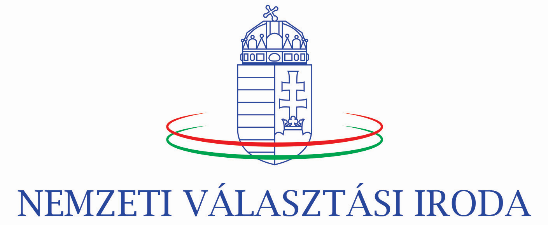 Média-akkreditációa választási központba történő belépéshezA Nemzeti Választási Iroda székhelyére, mint választási központba belépő sajtó képviselője 
(a továbbiakban érintett) adatai: Ha az akkreditáció meghatalmazás alapján történik, mellékelni kell a médiatartalom-szolgáltató által az érintett részére kiállított meghatalmazást.Érintettként kijelentem, hogy:       megértettem a 2024. évi európai parlamenti választással, a helyi önkormányzati képviselők és a polgármesterek, valamint a nemzetiségi önkormányzati képviselők általános választásával összefüggésben a sajtó képviselői részére a Nemzeti Választási Iroda által közzétett belépési feltételeket;       a Nemzeti Választási Iroda, mint adatkezelő által elérhetővé tett adatkezelési tájékoztatót előzetesen megismertem és hozzájárulok személyes adataim kezeléséhez az abban foglaltak szerint. Kelt: Budapest, …………………………………….……………………………..aláírásKérjük, a kitöltött eredeti nyomtatványt az alábbi elérhetőségek valamelyikére juttassa vissza:  E-mail: akkred@nvi.hu   Postacím: Nemzeti Választási Iroda; 1397 Budapest, Pf.: 547  Személyes leadás: 1054 Budapest, Alkotmány u. 3. Az akkreditációs kártya a választás napján vehető át.Név: Állampolgárság:Médiatartalom-szolgáltató neve:Személyazonosításra alkalmas igazolvány száma (személyi igazolvány, vezetői engedély vagy útlevél):Újságírói szakmai szervezet által kiállított sajtóigazolvány száma:Telefonszám és e-mail cím: